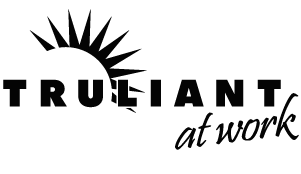 Solicitud de membresía y Acuerdo de CuentaMe gustaría solicitar las siguientes cuentas o servicios de la Cooperativa de Crédito:☒Cuenta de ahorros	☐Cuenta corriente 			     ☐Seleccione el mercado monetario (saldo mínimo $1,000)☐Club de navidad	☐Club de vacaciones	☐Seleccione el mercado monetario adicional (saldo mínimo $100,000)Consentimiento para comunicarnos con usted:Al proporcionar los números de teléfono mencionados anteriormente, usted expresa su consentimiento para que la Cooperativa de Crédito Truliant Federal, sus agentes, empleados o terceros se comuniquen con usted a estos números de teléfono y, a cualquier otro que pueda proporcionar en el futuro, a través de llamadas y mensajes de texto, o bien mediante el uso de mensajes pregrabados o con voz artificial o de un sistema de marcación automática para informarle sobre productos y servicios que pueden beneficiarlo. No es necesario que otorgue su consentimiento como condición para comprar cualquier propiedad, bien o servicio (incluido un préstamo). Puede revocar su consentimiento en cualquier momento mediante notificación por escrito a la Cooperativa de Crédito Truliant Federal, por teléfono o por cualquier otro medio razonable, incluida la opción de exclusión que se detalla a continuación.□ No doy mi consentimiento para comunicarse conmigo.Información importante sobre los procedimientos de identificación:Para colaborar con el Gobierno en la lucha contra la financiación del terrorismo y las actividades de lavado de dinero, la ley federal vigente exige a todas la instituciones financieras obtener, verificar y registrar información que identifique a cada persona que abra una cuenta. Esto significa que algún miembro del personal de la Cooperativa de Crédito le solicitará su nombre, dirección, fecha de nacimiento o cualquier otro dato que nos permita identificarlo. Es posible que también le pidamos una copia de su licencia de conducir o de cualquier otro documento de identificación.Bajo pena de perjurio, certifico lo siguiente:(1) El número de identificación de contribuyente que se muestra en este formulario es correcto (o estoy esperando que me emitan un número); y (2) no estoy sujeto a ninguna retención extraordinaria porque (a) estoy exento de tal retención, o (b) no he sido notificado por el Servicio de Impuestos Internos (IRS) de que estoy sujeto a tal retención como resultado de una falta en la declaración de todos los intereses o dividendos, o (c) el IRS me ha notificado que ya no estoy sujeto a tal retención y (3) soy ciudadano estadounidense (incluido un extranjero residente en EE. UU.). Mi firma a continuación certifica la información declarada anteriormente en los puntos (1), (2) y (3).Instrucciones de certificación: Tache el punto (2) más arriba si el IRS le notificó que actualmente está sujeto a una retención extraordinaria debido a un subregistro de intereses o dividendos en su declaración de impuestos.* El Servicio de Impuestos Internos no requiere su consentimiento para ninguna disposición de este documento, salvo por las certificaciones obligatorias para evitar cualquier retención extraordinaria.Por la presente, usted presenta la solicitud de membresía en la Cooperativa de Crédito Truliant Federal (en adelante y en lo precedente, la "Cooperativa de Crédito") y acepta cumplir las leyes, estatutos, disposiciones y enmiendas y suscribe por al menos una acción. Todos los términos de la cuenta publicados por la Cooperativa de Crédito se incorporan al presente por referencia. Usted autoriza a la Cooperativa de Crédito a abrir las cuentas y otorgar los préstamos (sujetos a aprobación) que haya indicado en esta solicitud y acepta los términos de dichos acuerdos. Certifica que toda la información que se incluye en este documento es verdadera y está completa. Autoriza a la Cooperativa de Crédito a verificar u obtener más información sobre su situación crediticia. Todos los copropietarios aceptan que cada uno es parte en todas las cuentas solicitadas en este documento, a menos que se indique lo contrario en la sección "Iniciales de los propietarios conjuntos" a continuación, y que todas las cuentas conjuntas están constituidas con derechos de supervivencia (consulte los Términos de la cuenta para obtener más información). Expresa además su consentimiento para recibir todos los términos de la cuenta publicados por la Cooperativa de Crédito por medios electrónicos a la dirección de correo electrónico proporcionada anteriormente (también puede solicitar una copia impresa).Nombre del miembro:Nombre del miembro:Número de Seguro SocialFecha de nacimientoFecha de nacimientoTipo de identificaciónNúmero de identificaciónNúmero de identificaciónEmitido porNúmero de teléfono fijoNúmero de teléfono fijoNúmero de teléfono celularDirección de correoDirección de correoCiudadEstadoEstadoCódigo postalDomicilio realDomicilio realCiudadEstadoEstadoCódigo postalCorreo electrónicoCorreo electrónicoContraseña de seguridad   Nombre del empleador 	Profesión/Cargo                                               Antigüedad con el empleador 	Número de teléfono del empleador   Nombre del empleador 	Profesión/Cargo                                               Antigüedad con el empleador 	Número de teléfono del empleador   Nombre del empleador 	Profesión/Cargo                                               Antigüedad con el empleador 	Número de teléfono del empleador   Nombre del empleador 	Profesión/Cargo                                               Antigüedad con el empleador 	Número de teléfono del empleador   Nombre del empleador 	Profesión/Cargo                                               Antigüedad con el empleador 	Número de teléfono del empleador   Nombre del empleador 	Profesión/Cargo                                               Antigüedad con el empleador 	Número de teléfono del empleador   Nombre del empleador 	Profesión/Cargo                                               Antigüedad con el empleador 	Número de teléfono del empleadorReúno los requisitos para ser miembro de la Cooperativa de Crédito a través de (seleccione solo una opción y complete la información correspondiente):☐Empleador:	Empleado por 	☐Pariente/Miembro     Nombre	 Relación:  	     del hogar:☐Comunidad:	Ciudad/Condado	 Seleccione una opción: ☐Trabajo ☐Residencia ☐Iglesia ☐Colegio☐Asociación:	Nombre 	Reúno los requisitos para ser miembro de la Cooperativa de Crédito a través de (seleccione solo una opción y complete la información correspondiente):☐Empleador:	Empleado por 	☐Pariente/Miembro     Nombre	 Relación:  	     del hogar:☐Comunidad:	Ciudad/Condado	 Seleccione una opción: ☐Trabajo ☐Residencia ☐Iglesia ☐Colegio☐Asociación:	Nombre 	Reúno los requisitos para ser miembro de la Cooperativa de Crédito a través de (seleccione solo una opción y complete la información correspondiente):☐Empleador:	Empleado por 	☐Pariente/Miembro     Nombre	 Relación:  	     del hogar:☐Comunidad:	Ciudad/Condado	 Seleccione una opción: ☐Trabajo ☐Residencia ☐Iglesia ☐Colegio☐Asociación:	Nombre 	Reúno los requisitos para ser miembro de la Cooperativa de Crédito a través de (seleccione solo una opción y complete la información correspondiente):☐Empleador:	Empleado por 	☐Pariente/Miembro     Nombre	 Relación:  	     del hogar:☐Comunidad:	Ciudad/Condado	 Seleccione una opción: ☐Trabajo ☐Residencia ☐Iglesia ☐Colegio☐Asociación:	Nombre 	Reúno los requisitos para ser miembro de la Cooperativa de Crédito a través de (seleccione solo una opción y complete la información correspondiente):☐Empleador:	Empleado por 	☐Pariente/Miembro     Nombre	 Relación:  	     del hogar:☐Comunidad:	Ciudad/Condado	 Seleccione una opción: ☐Trabajo ☐Residencia ☐Iglesia ☐Colegio☐Asociación:	Nombre 	Reúno los requisitos para ser miembro de la Cooperativa de Crédito a través de (seleccione solo una opción y complete la información correspondiente):☐Empleador:	Empleado por 	☐Pariente/Miembro     Nombre	 Relación:  	     del hogar:☐Comunidad:	Ciudad/Condado	 Seleccione una opción: ☐Trabajo ☐Residencia ☐Iglesia ☐Colegio☐Asociación:	Nombre 	Reúno los requisitos para ser miembro de la Cooperativa de Crédito a través de (seleccione solo una opción y complete la información correspondiente):☐Empleador:	Empleado por 	☐Pariente/Miembro     Nombre	 Relación:  	     del hogar:☐Comunidad:	Ciudad/Condado	 Seleccione una opción: ☐Trabajo ☐Residencia ☐Iglesia ☐Colegio☐Asociación:	Nombre 	Nombre del copropietarioNúmero de Seguro SocialFecha de nacimientoTipo de identificaciónNúmero de identificaciónNúmero de identificación    Emitido porNúmero de teléfono fijoNúmero de teléfono celularDirección de correoCiudadEstadoEstadoCódigo postalEmpleador                  Número de teléfono del empleador                  Número de teléfono del empleadorCopropietario adicionalNúmero de Seguro SocialNúmero de Seguro Social                  Fecha de nacimientoTipo y número de identificaciónComplete las firmas a continuación para activar la cuenta.Complete las firmas a continuación para activar la cuenta.Complete las firmas a continuación para activar la cuenta.Complete las firmas a continuación para activar la cuenta.Complete las firmas a continuación para activar la cuenta.Complete las firmas a continuación para activar la cuenta. X	Firma del miembroFechaCopropietarios - marque la casilla por cada cuenta por constituir:Copropietarios - marque la casilla por cada cuenta por constituir:Copropietarios - marque la casilla por cada cuenta por constituir:Copropietarios - marque la casilla por cada cuenta por constituir:X	Firma del copropietario 		☐Cuenta de ahorros☐Cuenta corriente☐Navidad☐Vacaciones☐Cuenta de mercado monetarioX	Firma del copropietarioFechaX	Firma del copropietario adicional 		☐Cuenta de ahorros☐Cuenta corriente☐Navidad☐Vacaciones☐Cuenta de mercado monetarioX	Firma del copropietario adicionalFecha